ПРОЕКТЗаслушав сообщение председательствующего депутата Совета депутатов ЗАТО г. Зеленогорск Коршуновой Лидии Артемовны о результатах открытого поименного голосования по вопросу избрания на должность председателя Совета депутатов ЗАТО г. Зеленогорск, на основании части 5 статьи 28 Устава города Совет депутатов ЗАТО г. ЗеленогорскРЕШИЛ: Считать избранным на должность председателя Совета депутатов ЗАТО г. Зеленогорск депутата _______________________________.Настоящее решение опубликовать в газете «Панорама».Председательствующий	                                                          Л.А. Коршунова					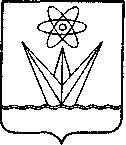  СОВЕТ ДЕПУТАТОВЗАКРЫТОГО АДМИНИСТРАТИВНО-ТЕРРИТОРИАЛЬНОГО ОБРАЗОВАНИЯ ГОРОД ЗЕЛЕНОГОРСК КРАСНОЯРСКОГО КРАЯРЕШЕНИЕ СОВЕТ ДЕПУТАТОВЗАКРЫТОГО АДМИНИСТРАТИВНО-ТЕРРИТОРИАЛЬНОГО ОБРАЗОВАНИЯ ГОРОД ЗЕЛЕНОГОРСК КРАСНОЯРСКОГО КРАЯРЕШЕНИЕ СОВЕТ ДЕПУТАТОВЗАКРЫТОГО АДМИНИСТРАТИВНО-ТЕРРИТОРИАЛЬНОГО ОБРАЗОВАНИЯ ГОРОД ЗЕЛЕНОГОРСК КРАСНОЯРСКОГО КРАЯРЕШЕНИЕ СОВЕТ ДЕПУТАТОВЗАКРЫТОГО АДМИНИСТРАТИВНО-ТЕРРИТОРИАЛЬНОГО ОБРАЗОВАНИЯ ГОРОД ЗЕЛЕНОГОРСК КРАСНОЯРСКОГО КРАЯРЕШЕНИЕ________________________г. Зеленогорскг. Зеленогорск№ ______№ ______Об избрании председателя Совета депутатов ЗАТО г. ЗеленогорскОб избрании председателя Совета депутатов ЗАТО г. ЗеленогорскОб избрании председателя Совета депутатов ЗАТО г. Зеленогорск